S.T.E.A.M Friday – Design Your Own “Dream Bedroom”If you had unlimited resources, what would your dream bedroom look like? Would there be a pool? A giant foam pit? A high-tech gaming station? A huge bed? A basketball hoop? An art supply closet? For your STEAM challenge this week you are asked to create your own dream bedroom!  Here’s an example that I created! I used materials I had around my house. I used a shoebox, tin foil, rocks, a yogurt container, Styrofoam, a coke can, paper, and markers! 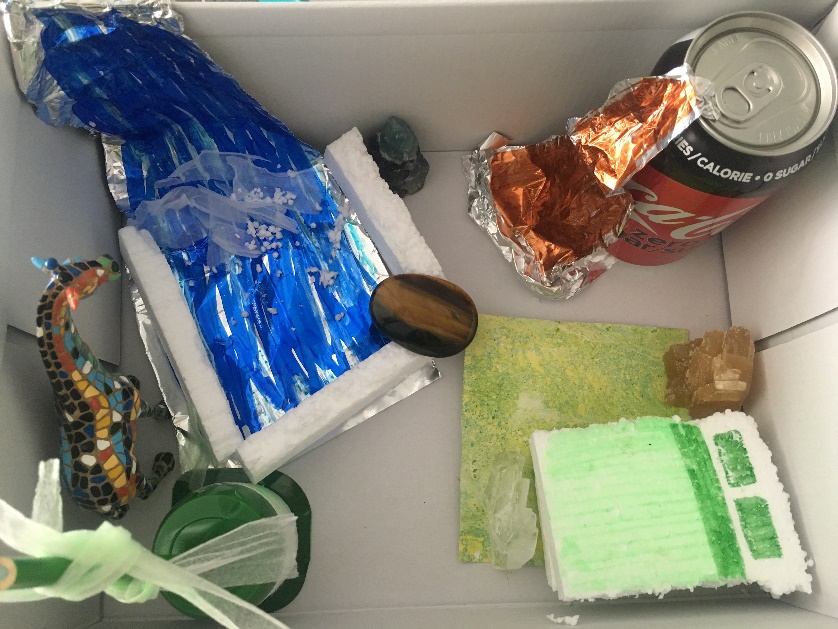 I included a waterfall pool to swim in. A giraffe friend and tree for it to eat. I have a bed with a rug. I also have a coca cola waterfall, because many of you know my love for that beverage! Start with a brainstorm! What could you add in?Pick your medium – What will you design with?LegoCardboardShoe boxPaper (If you don’t have supplies to build you can always draw it out!)Use whatever items you have in your house that you have permission to use!Start building and decorating! Measure! Using a ruler or a referent of your choice measure the perimeter of your dream room!! Do you remember how you can calculate perimeter? P = L + L + W + WWhat is the area of your room? A = L X WI didn’t have a ruler, so I used a referent of my pinkie finger to estimate the dimensions of my room!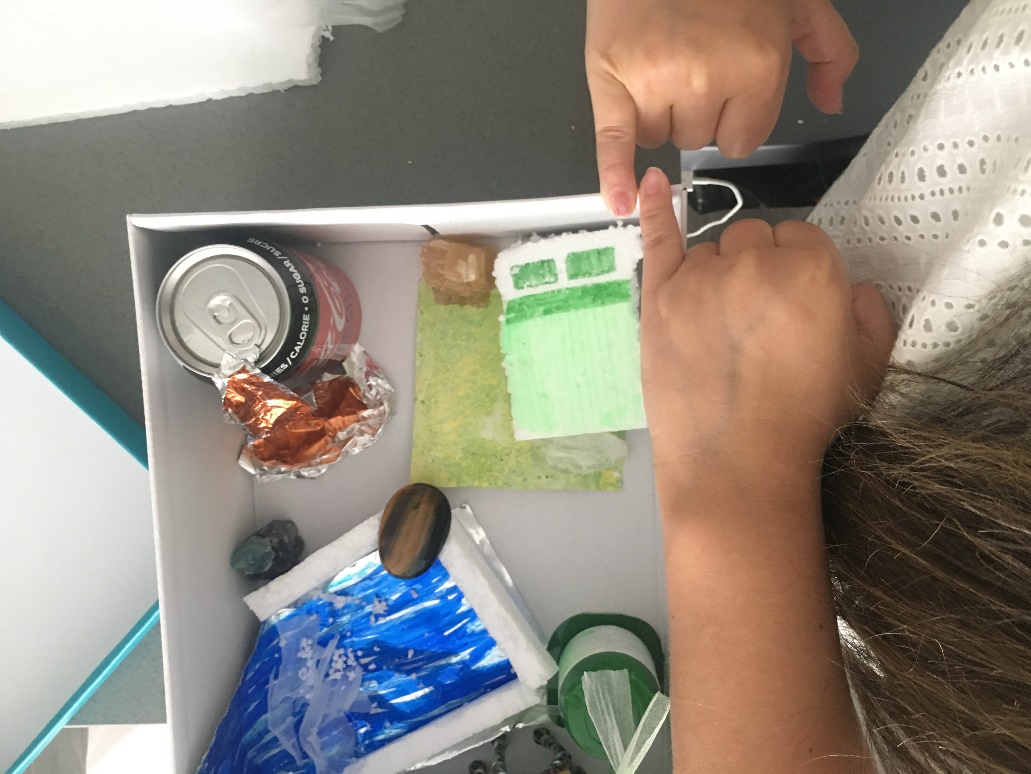 I counted 25 pinkies by 21 pinkies. That is approximately 25cm by 21cm! That means my perimeter was about 92cm! My area would be about 525 cm²!   Don’t forget to include units in your measurements for perimeter and area!ReflectCan you describe what you included in your room and why!Ex: I included a waterfall because I love water. Not only is it pretty to look at, I can also swim in it. Additionally, the noise the water creates as it crashes down over the rocks is very soothing and helps me fall asleep. What went well in your design and building? What would you do differently next time?